Договор о патентной кооперации (РСТ)Комитет по техническому сотрудничествуТридцатая сессияЖенева, 8–12 мая 2017 г.продление назначения государственного ведомства интеллектуальной собственности китайской народной республики в качестве международного поискового органа и органа международной предварительной экспертизы в рамках рстДокумент подготовлен Международным бюроВсе действующие международные органы были назначены Ассамблеей РСТ на срок, заканчивающийся 31 декабря 2017 г.  Как следствие, в 2017 г. Ассамблея должна будет принять решение о продлении назначения каждого из действующих международных органов, который пожелает получить продление срока своего назначения, и для этого предварительно запросить мнение Комитета (см. статьи PCT 16(3)(e) и 32(3)).  Информация о данной процедуре и роли Комитета приводится в документе PCT/CTC/30/INF/1.Государственное ведомство интеллектуальной собственности Китайской Народной Республики подало заявление о продлении своего назначения в качестве Международного поискового органа и Органа международной предварительной экспертизы в рамках PCT 1 марта 2017 г.  Данное заявление воспроизводится в приложении к настоящему документу.Комитету предлагается высказать свое мнение по данному вопросу.[Приложение следует]ЗАЯВЛЕНИЕ ГОСУДАРСТВЕННОГО ВЕДОМСТВА ИНТЕЛЛЕКТУАЛЬНОЙ СОБСТВЕННОСТИ КИТАЙСКОЙ НАРОДНОЙ РЕСПУБЛИКИ О ПРОДЛЕНИИ ЕГО НАЗНАЧЕНИЯ В КАЧЕСТВЕ МЕЖДУНАРОДНОГО ПОИСКОВОГО ОРГАНА И ОРГАНА МЕЖДУНАРОДНОЙ ПРЕДВАРИТЕЛЬНОЙ ЭКСПЕРТИЗЫ В РАМКАХ РСТ1 – ОБЩИЕ СВЕДЕНИЯНазвание ведомства или межправительственной организации:Государственное ведомство интеллектуальной собственности Китайской Народной РеспубликиДата получения Генеральным директором заявления о назначении:1 марта 2017 г.Сессия Ассамблеи, на которой будет рассмотрен вопрос о назначении: 49-я сессияПредположительная дата начала функционирования ведомства в качестве МПО/ОМПЭ: Дата окончания действующего в настоящее время соглашения.Действующий (-е) МПО/ОМПЭ, оказывающий (-ие) помощь в оценке соответствия Ведомства установленным критериям:  неприменимо2 – ОСНОВНЫЕ КРИТЕРИИ:  минимум требований ДЛЯ НАЗНАЧЕНИЯ2.1 – ВОЗМОЖНОСТИ ДЛЯ ПРОВЕДЕНИЯ ПОИСКА И ЭКСПЕРТИЗЫПравила 36.1(i) и 63.1(i):  Национальное ведомство или межправительственная организация должна иметь, по крайней мере, 100 сотрудников, занятых полную рабочую неделю и обладающих достаточной технической квалификацией для проведения поиска и экспертизы.Количество сотрудников, обладающих квалификацией для проведения поиска и экспертизыПрограммы профессиональной подготовкиSIPO предлагает экспертам PCT ряд обучающих курсов по международному поиску и предварительной экспертизе по процедуре РСТ.  Эти курсы рассчитаны на начальный и продвинутый уровень подготовки.  Ниже приводится информация о данных курсах и их продолжительности. Таблица 1.  Перечень курсов РСТ для начального уровня подготовкиТаблица 2:  Перечень курсов PCT для продвинутого уровня подготовкиПравила 36.1(ii) и 63.1(ii):  Это ведомство или организация должна иметь в своем распоряжении или иметь доступ, по крайней мере, к минимуму документации, упомянутому в правиле 34 и подобранному соответствующим образом для целей поиска, на бумаге, в микроформах или на электронных носителях.Доступ к минимуму документации для целей поиска:( √ )	полный доступПоисковые системы1.	Система «S system» для патентного поиска.2.	Платформа поиска по интернет-ресурсам и режим «полного доступа» для поиска непатентной литературы с интегрированными широко используемыми базами непатентной литературы, а также базами, востребованными нашими экспертами.3.	система «Epoque».Правила 36.1(iii) и 63.1(iii):  <Э>то ведомство или организация должна иметь штат, который способен проводить поиск и экспертизу в необходимых областях техники и который обладает достаточными языковыми знаниями для понимания, по крайней мере, тех языков, на которых написан или на которые переведен минимум документации, упомянутый в правиле 34.Язык (-и), на котором (-ых) могут подаваться и обрабатываться национальные заявки:китайскийДругие языки, которыми владеет большое число экспертов:английскийУслуги (сервисы) для содействия в проведении поиска или понимании известного уровня техники на других языках:Система «S system» предусматривает возможность подключения функции машинного перевода и использование словарей (например, двуязычного словаря).2.2 – СИСТЕМА управления качествоМПравила 36.1(iv) и 63.1(iv):  <Э>то ведомство или организация должна иметь систему управления качеством и механизмы внутреннего контроля в соответствии с общими правилами международного поиска.Система управления качеством:Годовые отчеты о системах управления качеством за 2006–2016 гг. размещены на веб-сайте ВОИС по адресу:  http://www.wipo.int/pct/en/quality/authorities.html3 – планируемая сфера деятельностиЯзык (-и), на котором (-ых) будут предоставляться услуги:  китайский и английскийГосударство (-а) или получающее (-ие) ведомство (-а), для которого Орган будет выступать в качестве компетентного органа:  Ангола, Гана, Индия, Иран (Исламская Республика), Кения, Либерия, Таиланд, Турция, ЗимбабвеОграничения сферы деятельности:  неприменимо4 – ОБОСНОВАНИЕ ЗАЯВленияSIPO – одно из крупнейших ведомств ИС в мире, имеющее в своем распоряжении самый большой штат патентных экспертов, богатый архив документации и новейшие системы ИТ.  В 2015 г. SIPO заняло третье место в мире по числу полученных за год заявок РСТ, и это стремительное увеличение стало важнейшим фактором роста общего числа заявок РСТ в мире.  Заявление SIPO о продлении его назначения в качестве МПО/ОМПЭ станет для Китая стимулом еще более активно участвовать в развитии системы PCT и вносить свою лепту в функционирование самой востребованной международной структуры.  Назначение не только позволит Ведомству делиться своим опытом в профильной области, но и обеспечит преимущества китайским пользователям РСТ, ведь они смогут оперативно получать поддержку и будут иметь возможность лучше понять специфику системы.  Продление назначения SIPO в качестве МПО/ОМПЭ расширить преимущества системы с точки зрения поиска китайских документов и предоставит пользователям РСТ, особенно в Китае, возможность получить качественное обслуживание при сравнительно невысоких затратах.  5 – государства-заявителиЧисленность населения:  1,339 млрдВВП на душу населения:  49 992 юаней (RMB) на 2015 г.Оценка национальных расходов на НИОКР (доля в % от ВВП):  2,1% на 2015 г.6 – характерИСТИКА ПАТЕНТНЫХ ЗАЯВОККоличество полученных национальных заявок в разбивке по областям техникиКоличество полученных национальных заявок в разбивке по процедурам подачиКоличество международных заявок, полученных в качестве ПВСредний срок обработки национальной патентной заявки7 – необходимая поддержкаНеприменимо8 – другоеНеприменимо9 – Оценка другими органамиНеприменимо[Конец приложения и документа]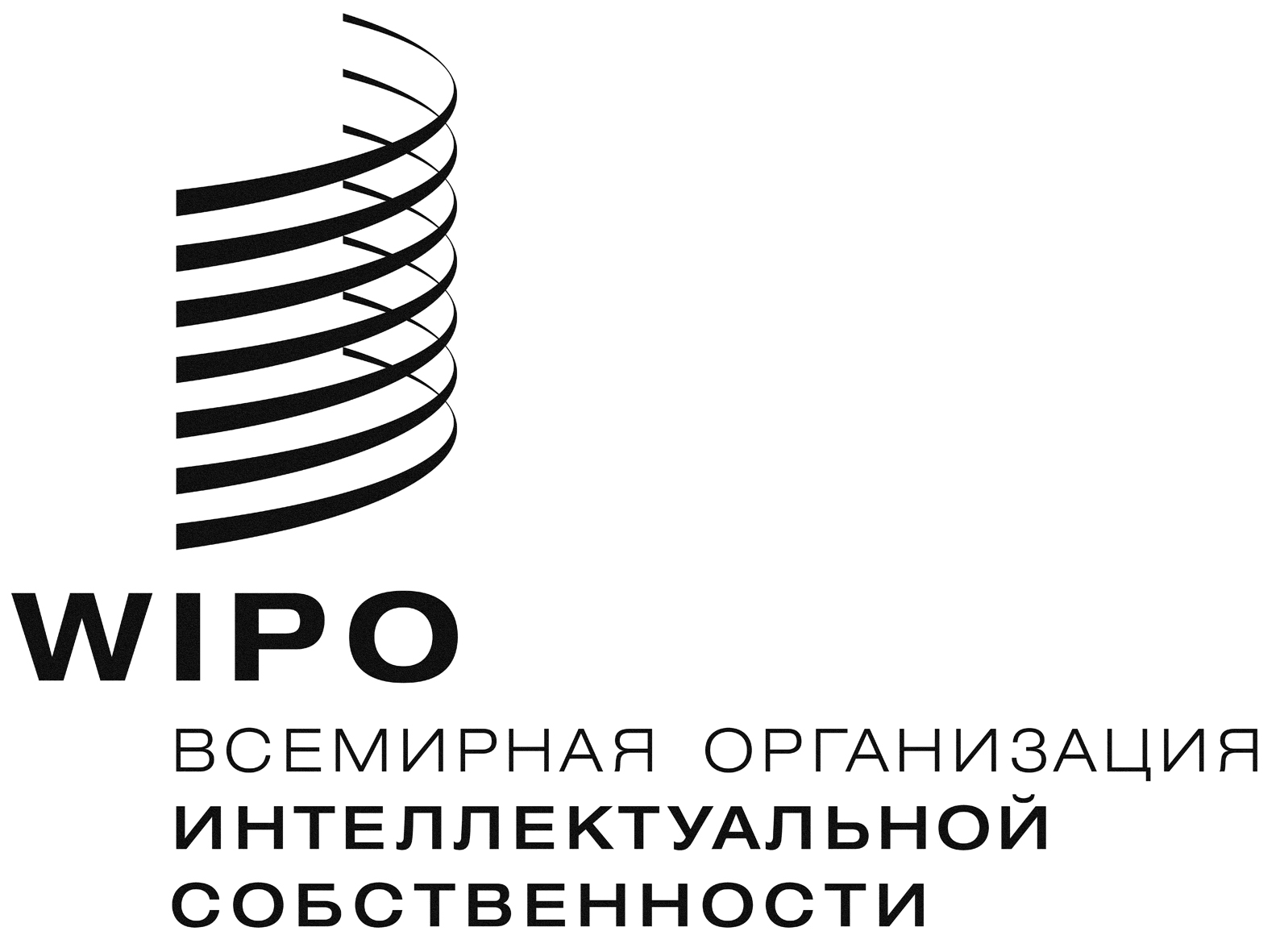 RPCT/CTC/30/8PCT/CTC/30/8PCT/CTC/30/8оригинал: английскийоригинал: английскийоригинал: английскийДАТА: 16 МАРТА 2017 Г.ДАТА: 16 МАРТА 2017 Г.ДАТА: 16 МАРТА 2017 Г.Область техникиКоличество (в пересчете на занятых полную рабочую неделю)Средний опыт работы экспертом (по числу лет)В разбивке по специализацииМеханикаЭлектричество/электронные устройстваХимияБиотехнологияВсегопорядка 10 000№КурсПродолжительность (дни)1Система Договора о патентной кооперации и процедура подачи международных заявок РСТ:  обзор0,52Классификации международных заявок0,253Международный поиск0,254Исключение из области международного поиска и предварительной экспертизы по процедуре РСТ и ограничение этой области:  мнения0,55Единство и право на приоритет0,256Основные трудности при проведении международного поиска и предварительной экспертизы по процедуре РСТ0,257Составление патентных заявок, внесение в них исправлений и изменений0,58Известный уровень техники, новизна, изобретательский уровень и промышленная применимость0,59Составление сообщений на английском языке в рамках экспертизы на международной фазе РСТ0,2510Принятый в ВОИС стандарт качества перевода документов PCT0,2511Заполнение бланков запроса на проведение экспертизы на международной фазе PCT0,2512Практические занятия1Всего4,75№КурсПродолжительность (дни)1Практические методы работы в рамках PCT и распространенные ошибки при заполнении бланков запроса на проведение экспертизы РСТ0,5ГодОбласть техники20122013201420152016МеханикаЭлектричество/электронные устройстваХимияБиотехнологияВсего652 777825 136928 1771 101 8641 338 503ГодПроцедура подачи20122013201420152016Первая национальная подача/внутренний приоритетПриоритет по Парижской конвенцииПереход на национальную фазу PCT70 22173 58380 60182 96582 109ГодОбласть техники20122013201420152016МеханикаЭлектричество/электронные устройстваХимияБиотехнологияВсего19 92622 92426 16930 54844 992ПараметрИзмеряется сСроки (в месяцах)ПоискПервая экспертизаВыдача патентафактическая дата проведения экспертизы по существу22,0